Formulaire d'adhésion ou de renouvellementS.V.P. cocher la case appropriée :Nouveau membre     Renouvellement 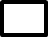 Nom : ________________________Prénom : _____________________________ Membre 1Nom : ________________________Prénom : _____________________________Membre 2Nom de compagnie :__________________________________________________(Dans le cas d’un membre institutionnel)No civique, nom de rue : _____________________________________No app. ___________Ville : __________________________Province : ___________Code postal : _____________Téléphone : ______________________Courriel : ___________________________________Cellulaire : ______________________Veuillez informer rapidement la Société de tout changement de coordonnéesBÉNÉVOLAT : Je suis intéressé(e) à offrir mes services dans les domaines suivants :Administrateur au CA  Revue annuelle (TAP)   Saisie de données 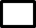 Inventaire de la bibliothèque et des biens matériels  Aide aux conférences Suivi des prêts de livres aux membres  Suivi auprès des membres La cotisation annuelle couvre la période du 1er octobre au 30 septembreMembre individuel (25 $) : _________ $Couple ou famille (35 $): __________  $Membre institutionnel (50 $) : _______$       TOTAL : ___________ $ Mode de paiement : par chèque ou mandat-poste (à l’ordre de la Société historique Louis-Joseph-Papineau)par virement Interac (à l’adresse sh.louis.joseph.papineau@gmail.com)À L’USAGE DE LA SOCIÉTÉ HISTORIQUE LOUIS-JOSEPH-PAPINEAUReçu par : ___________________________________ Date : _________________________